4 Faneuil South Market Building 
3rd Floor, Suite 4025 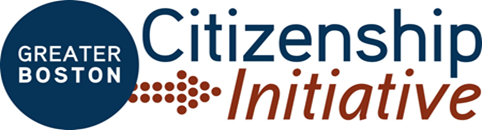           Boston, MA 02109Phone: 617-694-5949   				Fax: 617-428-0551		           info@gbcinitiative.org National Records CenterFOIA/PA OfficeP.O. Box 648010Lee’s Summit, MO 64064-8010[DATE]RE: FOIA/PA Request [APPLICANT NAME, A#]To Whom It May Concern:I am submitting a Freedom of Information Act request on behalf of [APPLICANT NAME], an applicant who came to the Greater Boston Citizenship Initiative to complete an N-400 Naturalization Application.  In support of this request, please find enclosed Form G-639.[APPLICANT NAME] was born in [COUNTRY] on [DATE OF BIRTH]. (Include any additional information that may be pertinent to the request, such as other names, date of entry as LPR, method of entry, etc).I am requesting any and all documents, forms, or other written, electronic, or recorded materials relating to [APPLICANT] in possession of the Department of Homeland SecurityIf you have any questions regarding this request, please do not hesitate to contact me at aroso@gbcinitiative.org or (617) 530-1029.  I appreciate your assistance with this matter.Sincerely,Allison P. RosoAmeriCorps Citizenship Attorneycc: [APPLICANT NAME]